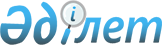 Жер салығының базалық салық ставкаларын түзету туралы
					
			Күшін жойған
			
			
		
					Қостанай облысы Ұзынкөл ауданы мәслихатының 2014 жылғы 28 қарашадағы № 247 шешімі. Қостанай облысының Әділет департаментінде 2014 жылғы 24 желтоқсанда № 5245 болып тіркелді. Күші жойылды - Қостанай облысы Ұзынкөл ауданы мәслихатының 2015 жылғы 20 наурыздағы № 274 шешімімен

      Ескерту. Күші жойылды - Қостанай облысы Ұзынкөл ауданы мәслихатының 20.03.2015 № 274 шешімімен (алғашқы ресми жарияланған күнінен кейін күнтізбелік он күн өткен соң қолданысқа енгізіледі).      Қазақстан Республикасының 2008 жылғы 10 желтоқсандағы «Салық және бюджетке төленетін басқа да міндетті төлемдер туралы (Салық кодексі)» Кодексінің 387-бабының 1-тармағына, 2001 жылғы 23 қаңтардағы «Қазақстан Республикасындағы жергілікті мемлекеттік басқару және өзін - өзі басқару туралы» Қазақстан Республикасы Заңының 6-бабы 1-тармағының 15) тармақшасына сәйкес және жерлерді аймақтау сұлбасы негізінде Ұзынкөл аудандық мәслихаты ШЕШІМ ҚАБЫЛДАДЫ:

      1. 

Автотұрақтарға (паркингтерге), автомобильге май құю станцияларына бөлінген (бөліп шығарылған) жерлерді қоспағанда, жер салығының базалық салық ставкаларына түзетужасалсын:



      ауыл шаруашылығы мақсатындағы жерлерге 1-қосымшаға сәйкес;



      елді мекендердің жерлеріне (үй іргесіндегі жер учаскелерін қоспағанда) 2-қосымшаға сәйкес.

      2. 

Осы шешім алғашқы ресми жарияланған күнінен кейін күнтізбелік он күн өткен соң қолданысқа енгізіледі.

 

  

Ауыл шаруашылығы мақсатындағы жерлерге жер салығының базалық салық ставкаларын түзету

  

Елді мекендердің жерлеріне (үй іргесіндегі жер учаскелерін қоспағанда) жер салығының базалық салық ставкаларына түзету

 
					© 2012. Қазақстан Республикасы Әділет министрлігінің «Қазақстан Республикасының Заңнама және құқықтық ақпарат институты» ШЖҚ РМК
				

      Кезектен тыс сессиясының төрайымы



      Аудандық мәслихат хатшысы Т. Гуляева

В. Вербовой

Мәслихаттың

2014 жылғы 28 қарашадағы

№ 247 шешіміне 1-қосымша

Аймақ №Жер салығының базалық ставкаларын төмендету (-) немесе жоғарылату (+) пайыздарыАймаққа енгізілген қадастрлық кварталдардың нөмірі мен атауы

123

1.-50-

2.-40-

3.-30-

4.-20-

5.-10-

6.0-

7.+10-

8.+20Варваровка ауылы (елді мекеннің арғы шегінде) 037

9.+30-

10.+40Петропавл ауылдық округі 011 

11.+50Бауман ауылдық округі 027

Ершов ауылдық округі 033

Карл Маркс ауылдық округі 017

Киев ауылдық округі 035

Киров ауылдық округі 021

Новопокров ауылдық округі 039

Пресногорьков ауылдық округі 009

Россия ауылдық округі 019

Ряжское ауылы (елді мекеннің арғы шегінде) 029

Суворов ауылдық округі 015

Ұзынкөл ауылдық округі 031

Федоров ауылдық округі 023

Чапаев ауылдық округі 025

Мәслихаттың

2014 жылғы 28 қарашадағы

№ 247 шешіміне 2-қосымша

Аймақ №Жер салығының базалық ставкаларын төмендету (-) немесе жоғарылату (+) пайыздарыАймаққа енгізілген қадастрлық кварталдардың нөмірі мен атауы (ауылдық округтер бойынша)

123

1.-50-

2.-40Петропавл ауылдық округі:

Комендантское ауылы 010

3.-30Петропавл ауылдық округі:

(1 учаскесі - Борки ауылы) 010,

(2 учаскесі - Починовка ауылы ) 010

Пресногорьков ауылдық округі:

Крутоярка ауылы 008,

Песчанка ауылы 008,

Октябрьское ауылы 008

4.-20Петропавл ауылдық округі:

(3 учаскесі - Камышловка ауылы) 010,

Красный Борок ауылы 010

Пресногорьков ауылдық округі:

(2 учаскесі - Лески ауылы) 008,

Волна ауылы 008,

ГренадҰрка ауылы 008,

Первомайка ауылы 008

Суворов ауылдық округі:

Пилкино ауылы 014

Чапаев ауылдық округі:

(1 учаскесі - Өгізбалық ауылы) 024

5.-10Варваровка ауылы:

(1 учаскесі - Қаратал ауылы ) 036

Новопокров ауылдық округі:

(1 учаскесі - Үйкескен ауылы ) 038

Суворов ауылдық округі:

Қазан ауылы 014

Чапаев ауылдық округі:

(2 учаскесі - Қаратомар ауылы ) 024

6.0Бауман ауылдық округі:

Королевка ауылы 026

Карл Маркс ауылдық округі:

Сибирка ауылы 016

Новопокров ауылдық округі:

(2 учаскесі - Нововасильевка ауылы ) 038

Пресногорьков ауылдық округі:

Пресногорьковка ауылы 008

Россия ауылдық округі:

(1 учаскесі - БерҰзово ауылы) 018

Ряжское ауылы 028

7.+10Карл Маркс ауылдық округі:

(1 учаскесі Карл Маркс ауылы ) 016

Киров ауылдық округі:

Ксеньевка ауылы 020

Новопокров ауылдық округі:

Воскресеновка ауылы 038

Суворов ауылдық округі:

Суворово ауылы 014

Ұзынкөл ауылдық округі:

Павловка ауылы 030

Федоров ауылдық округі:

Үкіатқан ауылы 022

Чапаев ауылдық округі:

Амречье ауылы 024

8.+20Ершов ауылдық округі:

(1 учаскесі - Лесхоз ауылы) 032

Киев ауылдық округі:

Абай ауылы 034

Киров ауылдық округі:

Моховое ауылы 020

Петропавл ауылдық округі:

Белоглинка ауылы 010

Пресногорьков ауылдық округі:

Пресногорьковка ауылы 006-007

Россия ауылдық округі:

Тайсойған ауылы 018,

Обаған ауылы 018

Ұзынкөл ауылдық округі:

Есмырза ауылы 030

Чапаев ауылдық округі:

Речное ауылы 024

9.+30Варваровка ауылы 036

Новопокров ауылдық округі:

Новопокровка ауылы 038

Ряжское ауылы :

(2 учаскесі - Амангелді ауылы) 028

Федоров ауылдық округі:

(1 учаскесі - Энгельс ауылы ) 022

10.+40Киров ауылдық округі:

Кировское ауылы 020,

Иваноровное ауылы 020

Ұзынкөл ауылдық округі:

Вершковое ауылы 030

Федоров ауылдық округі:

Федоровка ауылы 022

11.+50Ұзынкөл ауылдық округі:

Ұзынкөл ауылы 001-004

Троебратское ауылы 012-013

Бауман ауылдық округі:

Бауман ауылы 026

Ершов ауылдық округі:

Ершовка ауылы 032

Отынағаш ауылы 032

Карл Маркс ауылдық округі:

Сокол ауылы 016

Киев ауылдық округі:

Миролюбовка ауылы 034,

(1 учаскесі - Долинка ауылы) 034,

Қоскөл ауылы 034

Ряжское ауылы :

(1 учаскесі - Қаратерек ауылы) 028